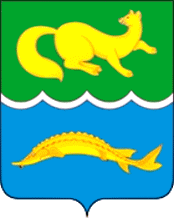 Администрация Вороговского сельсоветаТУРУХАНСКОГО РАЙОНАКРАСНОЯРСКОГО КРАЯРЕШЕНИЕ14.11.2018                                                                  № 36-121Об установлении платы за наем муниципальных жилых помещений, находящихся в собственности муниципального образования Вороговский сельсовет Туруханского района Красноярского краяВ целях повышения эффективности использования муниципального жилищного фонда, упорядочения начислений платы за наем муниципальных жилых помещений, находящихся в собственности муниципального образования Вороговский сельсовет, на основании статьи 156 Жилищного кодекса Российской Федерации, руководствуясь статьёй 7, Устава   Вороговского сельсовета, Вороговский сельский Совет депутатовРЕШИЛ:1.  Установить с 01.01.2019 года базовую ставку размера платы за наем жилых помещений муниципального жилищного фонда муниципального образования Вороговский сельсовет в размере 5 рублей за 1 квадратный метр общей площади  жилого помещения в месяц, для нанимателей по договорам социального найма и найма жилых помещений специализированного жилищного фонда за исключением жилых помещений для социальной защиты отдельных категорий граждан (социальных квартир), предоставляемых по договорам безвозмездного пользования.2.  Утвердить Методику исчисления платы за наем жилых помещений, находящихся в собственности муниципального образования Вороговский сельсовет согласно приложению 1.3.         Контроль за исполнением настоящего решения возложить на Главу Вороговского сельсовета.4.         Решение вступает в силу со дня, следующего за днем его официального опубликования в общественно-политической  газете  Вороговского сельсовета « Вороговский  вестник».   Глава Вороговского сельсовета				М.П. Пшеничников Председатель сельского Совета депутатов		Л.Н. МихееваПриложение 1к решению  Вороговского сельского                                                                      Совета депутатов от 14.11.2018                                       №  36-121   МЕТОДИКАисчисления платы за наем муниципальных жилых помещений, находящихся в собственности муниципального образованияВороговский сельсовет1. Под объектами муниципального жилищного фонда муниципального образования Вороговский сельсовет в рамках данной Методики понимаются:1.1. жилые помещения в жилищном фонде социального использования, занимаемые по договорам социального найма;1.2. жилые помещения специализированного жилищного фонда, в том числе:- служебные жилые помещения;- жилые помещения в общежитии;- жилые помещения маневренного фонда;- жилые помещения для детей-сирот и детей, оставшихся без попочения родителей, а также лиц из их числа.2. В соответствии с настоящей Методикой основой для расчета платы за наем является базовая ставка размера платы за пользование жилым помещением (плата за наем) муниципального жилищного фонда, утвержденная решением Вороговского сельского Совета депутатов Туруханского района Красноярского края.3. Плата за наем муниципальных жилых помещений подлежит ежемесячному перечислению в доход бюджета Вороговского сельсовета Туруханского района Красноярского края.4. Граждане, проживающие в муниципальных жилых помещениях по договорам социального найма, признанные в установленном порядке малоимущими, освобождаются от внесения платы за наем на основании ч. 9              ст. 156 Жилищного кодекса РФ.5. Размер ежемесячной платы за наем жилого помещения из муниципального жилищного фонда муниципального образования Вороговский сельсовет определяется по следующей формуле:Пк = Бс x S x Кб x Кт x Кг х Км, где:Пк - плата за наем в месяц;Бс - базовая ставка платы за наем 1 квадратного метра общей площади жилья;S - общая площадь занимаемого жилого помещения в квадратных метрах;Кб - коэффициент, учитывающий наличие благоустройства;Кт - коэффициент, учитывающий тип жилого дома;Кг – коэффициент, учитывающий год постройки жилого дома;Км – коэффициент, учитывающий материал стен жилого дома.6. Значения коэффициентов:6.1. Кб - учитывающий наличие благоустройства:- при наличии полного благоустройства, применительно к условиям населенного пункта (электроснабжение, центральное или автономное отопление, холодное и горячее водоснабжение, канализация) Кб = 1,1;- отсутствие одного из вида благоустройства  Кб = 1,0;- отсутствие двух и более видов благоустройства Кб = 0,9.6.2.  Кт - учитывающий расположение жилья на территории сельсовета:0,9.6.3. Кг–учитывающий год постройки жилого дома:- объект расположен в жилом доме, введенном в эксплуатацию менее 10 лет назад Кг = 1,3;- объект расположен в жилом доме, введенном в эксплуатацию от 10 лет до 20 лет назад Кг = 1,1;- объект расположен в жилом доме, введенном в эксплуатацию более 20 лет назад Кг = 1;6.4. Км – учитывающий материал стен жилого жома;- объект расположен в жилом доме с материалом стен из арболитовых плит, быстовозводимых конструкций или каркасно-щитовой Км = 1,1;- объект расположен в деревянном жилом доме Км = 1,0;- объект расположен в шлакобетонном, шлакоблочном жилом доме Км = 0,9.